Monday 11th January Week 2 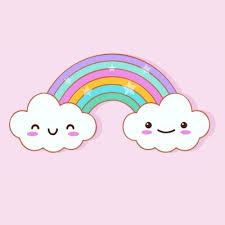 Home school Learning Activities  Good Morning Year 4 and Year 4 Parents and Carers,Welcome to week 2 of home school learning activities! We hope that you are all safe, well and feeling upbeat. We really are missing you at school and it has been lovely hearing from some of you too, it really cheers us all up in the classroom!This week you have a packed timetable. DO NOT let this timetable overwhelm you, you can do it! Just chip away day by day-you can do it! It is only what you do normally at school. We will use the White Rose Maths videos and sheets for our numeracy this week.  Keep going with TT Rock stars and Sum dog! You are doing great!For Literacy over the next two weeks we are going to work from a booklet called Goblinology. We think that you will enjoy working through these English activities.  Please post pictures of your goblins on teams if you can, we will love to see them in the classroom. Keep this booklet at home as you will need it this week and next week.  We will be working on our chocolate learning project, concentrating on the discover element.  We will be discovering the continents, oceans, equator, climates of the world and finding out where in the world cocoa grows.  Please complete the tasks that are set and take pride in your work.  Remember capital letters for the names of places, join your writing and only use a pen if you have pen permission.  Carefully shade the land and sea on your maps if you can too. There is a spelling task for you to complete along with a reading book.  Please read your book.  You find a couple of mindfulness colouring pictures and a wordsearch for you to do for fun too. We will be collecting your work and reading books in but don’t worry we will let you know by email when so you can have it ready for us. This week the BBC are going to be showing educational TV programmes.  We will let you know on Teams which ones we will be tuning into at school. Mr. Baugh has been posting assemblies on teams too tune in and you can reply to Mr. Baugh as he is part of our Team too. We enjoyed rocking out to Queen and Freddie Mercury in the classroom on Thursday!  Have a good week my lovelies and one of us will give you a ring this week too.Stay Safe and Keep on Smiling! See you soon! Mrs. O’Neill, Mrs. Strain and Mrs. Payton xx